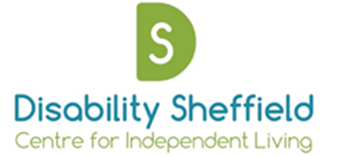 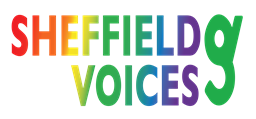 Job title:   			Project Support WorkerOffice Location:		The Circle, 33 Rockingham Lane, Sheffield, S1 4FWSalary:			£25,000 (£12,857 p.a. pro-rata)Pension:			6% employer contribution2% employee contribution (minimum)Hours:			18 hours per week Contract Type:                  Fixed term (one year) Reports to:		           Sheffield Voices Project Manager Line management:		NoneAbout Disability SheffieldDisability Sheffield Centre for Independent Living is a pan-impairment charity driven by people who self-define as disabled people, whether they have a physical disability, a sensory impairment, a mental health condition or learning difficulties. We support disabled adults to make their voice heard, whether through individual advocacy services or through a range of projects seeking to ensure disabled people are at the heart of all decision making across Sheffield.Main Purpose of jobYou will be working in a small but busy team assisting with the day to day running of Sheffield Voices, our learning disability self-advocacy project. Your job role will include attending and co-delivering group sessions, workshops, and events. This includes, but is not limited to, coffee mornings, art and drama sessions, and large community events. As well as supporting our established groups, you will be part of setting up our new and exciting young person’s self-advocacy project. This will include working in partnership with other youth services increase the voice and influence of young disabled people within services and their community.Our work also takes us around the city and beyond, and there are many opportunities to develop skills in public speaking, group facilitation, event planning and campaigning. LocationBy default, all our posts are office based. In practice, our team work a mixture of both office based, site based, and / or home working, as agreed with their line manager. As a disabled people’s user-led organisation, we are very flexible with working arrangements and all reasonable requests will be approved. Main Duties and ResponsibilitiesBuilding relationships with Sheffield Voices members and supporting them alongside existing staff in meetings both in person and online.To support the development of a new Young Persons Self Advocacy Project within Sheffield. To co-develop with existing staff a project steering group for our new youth project.Liaising with and supporting Sheffield voices members to attend consultation meetings and our regular groups if needed. To support group members who may have issues that need referrals to other teams or services.To co- facilitate sessions in the group that support disabled young people to influence positive change in their community. Support teams with the delivery and co-ordination of public facing events. Support core staff with admin duties.To facilitate an online social evening once a week.Occasionally attend or link in with other groups in the city, particularly youth groups. Person specificationEach of the following requirements will be assessed collectively from the application form and interview process. Essential requirementsExperience of working or volunteering with people with a learning disability or Autistic people, including experience from personal circumstances.Able to complete an enhanced DBS check.Excellent inter-personal and communication skills, with the ability to adapt communication style as appropriate to different audiences. Strong organisational skills, with a high level of attention to detail, ensuring tasks are seen through to completion.Experience of group facilitation, discussions, or workshops.The ability to work as both part of a team and on assigned tasks independently, and proactively use initiative. Good IT, computer-literacy, and experience of Microsoft Office.A good understanding of data protection, confidentiality and sensitivity issuesAn enthusiasm for a varied role, getting involved with and supporting a broad range of work within Sheffield Voices team.Able to be flexible with some evening and weekend work.To be kind, empathetic and non-judgemental as well as patient and calm with others. An understanding and commitment to the importance of equal opportunities, diversity, and anti-discriminatory practice, in particular the Disability Rights Movement, Social Model of Disability, and the Independent Living MovementDesirable requirementsYouth worker qualification- preferably Level 2, 3 or diploma in youth work practice or equivalent.Experience of updating social media, Eventbrite and similar.Personal experience of disability through self, family, or work. Confidence in leading groups and public speaking.Job Description